Bericht is opnieuw geformatteerd, gedeeltelijk geactiveerd en bevat enkele aanvullingen in de zin.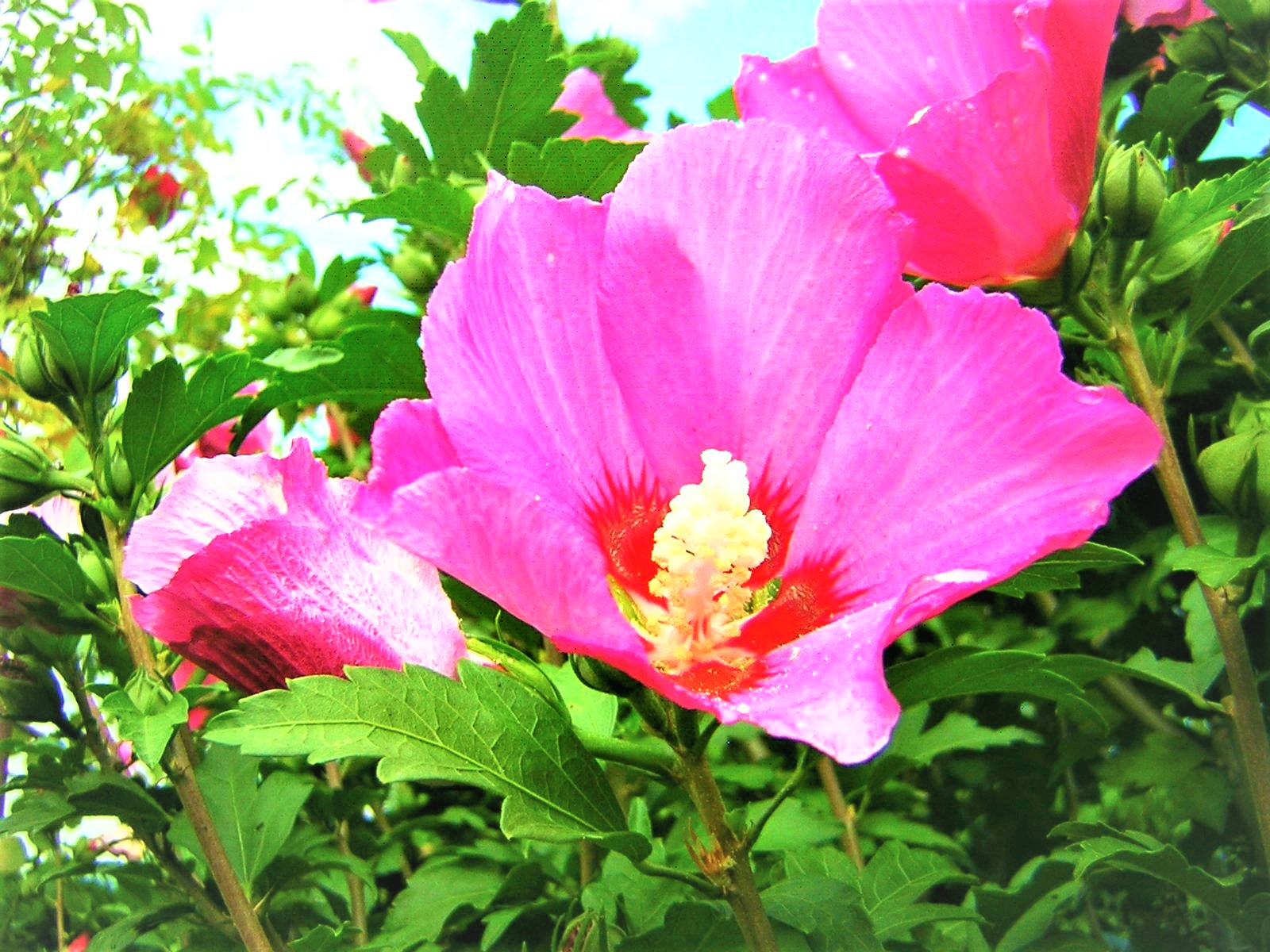 Barmhartigheid - kwijtschelding van straf door het heersende volk - door gelovigen ten onrechte in verband gebracht met de welwillendheid van de godheid- Deel 2 -Voortzetting van de boodschap van God:Jullie innerlijke mensen met de oprechte intentie om terug te keren naar het koninkrijk der hemelen, neem in je dagelijks leven ter harte wat ik jullie nu zeg en waar jullie waarschijnlijk nog nooit diep over nagedacht hebben: De zuivere hemelse broeders en zusters (wezens van licht) zijn jullie gelijken en zijn blij als jullie hen ook zo zien. Geef hen geen namen als engelen of aartsengelen, dienaren van Gods licht en andere namen die geacht worden afkomstig te zijn van een hemels hiërarchisch leven dat niet bestaat. Gij wilt hen niet horen, noch op deze wijze aangesproken worden, omdat sommigen uwer, door het uitspreken van hun zogenaamd geestelijke namen of in gedachten, zich eerbiedig en onwaardig aan hen onderwerpen en hen als hogere wezens beschouwen. Dit is geenszins het geval en daarom verzoek ik u zich nooit voor hen te vernederen. Mocht iemand van jullie de gelegenheid krijgen om een zuiver hemels lichtwezen in je te horen - maar dit gebeurt zeer zelden, omdat gewoonlijk je bewustzijnstrilling daarvoor niet toereikend is - dan vraag ik je om de hemelse gelijkheid van alle wezens in acht te nemen.De hemelse wezens van licht willen niet langer door jou verheven worden! Ik breng u dit verzoek over door middel van de boodschapper, die zelf geen vernedering en evenmin verhevenheid van zijn wezen wenst en er zeer tegenop ziet als een mens hem als iets bijzonders beschouwt of zich jegens hem vernedert. Zoals alle wezens is hij voortgekomen uit het goddelijke licht en leeft hij de hemelse gelijkheid, daarom waarschuw ik u hem als iets bijzonders te beschouwen.Zelfs als je geestelijk zwaar belast bent en niet de hoge vibratie en grote uitstraling hebt van de zuivere hemelse wezens van licht, is dat voor jou geen reden om je minderwaardig aan hen te voelen. Ik kijk naar je in mijn grootste universele hart toen je eeuwige hemelse leven begon te jubelen nadat je ouders je in de hoogste gevoelens van liefde hadden geschapen of verwekt als zuivere hemelse wezens van licht. Evenals hoe u eens de hemelse werelden verliet, hetzij om deel te nemen aan het hemelse heilsplan voor de redding van de schepping, hetzij om voor een afgesproken hemelse aeon tijd buiten het hemelse wezen te leven in zelfgeschapen werelden. In mijn innerlijk visioen zie ik je nog hoe je door de hemelse wet van eenheid warm verenigd was met alle wezens van licht en met mij, de hemelse geest van liefde in de Ik Ben, en hoe je gelukkig leefde in gelijkheid. Waarlijk, u bent in het diepste van uw wezen afgestemd op de hemelse wet van gelijkheid en zo zal Ik u altijd beschouwen en behandelen, ook al bent u op dit moment opgesloten in het menselijk bewustzijn, dat wil zeggen, uw bezwaarde ziel leeft tijdelijk in een fysiek lichaam.Ik geef je altijd mijn liefde, afhankelijk van hoe je op één lijn staat met de hemelse wet, maar ik zal je nooit als minderwaardig beschouwen en je onrechtvaardig behandelen. Zoals ik voor jullie ben, zo gedraag ik mij ook tegenover de hemelse wezens van licht. Ik zie u ook als gelijkwaardig aan mij in het aardse leven, hoewel mijn bewustzijn in de spirituele evolutie alle lichtwezens overtreft. Maar daarom zal ik niet neerkijken op een wezen en het lager zien. Zij zijn mijn gelijken en zo zijn jullie en alle gevallen wezens.Ik heb deze verklaring nu versterkt, omdat ik in de vooruitblik op uw toekomst zie hoe moeilijk het voor sommige geestelijk georiënteerde mensen zal zijn om mijn verklaring over de gelijkheid van wezens te begrijpen. Denkt u alstublieft met een vooruitziende blik en met oprechte logica, dan zult u er beter in slagen mij te begrijpen in de nieuwe uitspraken over de stichter. Door deze grote spirituele stap zal het dan voor u mogelijk zijn om met mij een nieuwe spirituele tijdsperiode in te gaan en naar een hoger bewustzijn waar u uitsluitend logische en begrijpelijke kosmische wetten te wachten staan. U behoeft de nieuwe kennis van de hemelse wetten niet te aanvaarden en na te leven, want u bent vrij, maar wie van harte zijn bewustzijn wil verruimen, voor hem zijn logische wetten altijd welkom. Hij kijkt niet om zich heen om te zien wat zijn buurman ervan denkt en of die wel opgewassen is tegen de nieuwe geestelijke uitspraken van wetten van mijn hemelse Wezen van God. Overweeg alstublieft: Ieder van u is min of meer geestelijk belast op één van de vele levensgebieden en spant zich weinig of intensief in om de hem bekende hemelse wetten na te leven en daarom staat ieder op een andere sport van de hemelse ladder. Daarom zal de aanvaarding en het begrip van een hemelse wet voor iedereen verschillend zijn. Kijk daarom niet naar anderen voor wat zij vinden van een nieuwe verklaring van de wet, als u rechtstreeks in het hemelse licht wilt komen. Het is verstandiger u te oriënteren op uw ver gerijpte ziel, die zich aan u meedeelt door middel van goede of onaangename gewaarwordingen en gevoelens. Het wil zijn kans in het aardse leven goed benutten, daarom geeft het de mens voortdurend impulsen om zich nog meer te verfijnen in de hemelse wet. Maar zij kan dit alleen doen als haar mens toegankelijk is voor nieuwe, logisch klinkende, hemelse wetsuitspraken. Zij zal dan zijn openheid verwelkomen met grote vreugde en innerlijke dankbaarheid. Kun je je dit voorstellen? U hebt zeker al gemerkt in de herhalingen van mijn uitspraken dat ik geen middel onbeproefd laat om u steeds weer een nieuwe prikkel te geven, zodat u nu al in aardse kleding begint met het geleidelijk weer ontsluiten van de hemelse wetten. Daarom geef ik jullie vele voorbeelden en diepzinnige wenken op je verdere weg naar het koninkrijk der hemelen en vraag jullie steeds om bereidwillig tot bezinning te komen, want dan kun je jezelf heel wat dwaalwegen en veel lijden aan gene zijde besparen. Wees slim en wijs, verzet u niet tegen de nieuwe kennis die u tot nu toe is onthouden. Ik herinner u er nogmaals aan, opdat u zich nog meer bewust wordt van de geestelijke tragedie: Door geestelijke onbeweeglijkheid en onwetendheid zijn vele gelovige mensen en zielen vandaag doof en blind geworden voor diepgaande hemelse wijsheid. Verwerp alstublieft de verlegenheid van uw kerkelijke leiders, die nog gevangen zitten in de oude, muffe en stoffige gewaden van het onaantrekkelijke aardse verleden, waaruit zij niet willen wegglippen, omdat zij daardoor nog een gerespecteerde persoonlijkheid kunnen zijn. Hun verheven persoonlijkheid en vele starre, onlogische religieuze kennisreservoirs uit vele aardse levens en ook uit de andere wereldse subtiele valgebieden, verhinderen hen om een nieuwe, logische spirituele kennis met een open geest te benaderen. Telkens weer raken zij verstrikt in de onlogische kennis van hun religieuze voorgangers van lang geleden op aarde en weten zij de weg naar buiten niet meer te vinden. Hun sterke intellect verhindert hen van binnen dichter bij mij te komen, daarom blijven zij geestelijk blind en met hun onlogische leer maken zij anderen even geestelijk blind voor het hemelse leven. Nu kunnen zij niet meer bevatten dat Ik (de Godheid) ook in het aardse leven aan hen gelijk ben. Dit feit is ondraaglijk voor hen.Zij zien mij verheven boven hun wezen, daarom vernederen zij zich voor mij en daardoor leven zij ten onrechte in ongelijkheid en beseffen niet dat ik met mijn geest van liefde, de essentie van de hemelse schepping, in elk deeltje van hun ziel ben en ook in elke cel van hun lichaam. Als zij doorstraald werden door mijn liefdesgeest, dan zou ik mijzelf zonder meer ook vanuit de hemelse wet aan hen kunnen mededelen en hen kunnen verlichten over de gelijkheid van alle wezens. Helaas is hun menselijk en zielsbewustzijn voor mij gesloten geraakt en daardoor blind geworden voor de goddelijke wetten en zijn zij nu geheel in de tegenovergestelde richting van de hemelse schepping georiënteerd. Daarom hoeven zij niet verbaasd te zijn dat zij mij van binnen niet meer kunnen horen. Vandaag de dag verkondigen zij aan de misleide gelovigen dat ik hun niets meer te zeggen heb, omdat ik de gelovige mensheid meer dan 2000 jaar geleden alles al verteld zou hebben voor hun leiding naar huis. Als eenmaal individuele gelovige mensen mijn liefdestaal te horen krijgen, dan is dat volgens hen een "privé-openbaring" die niet aan het publiek mag worden geopenbaard omdat ik dat zogenaamd niet wil. Beseffen jullie innerlijke mensen nu dat jullie je in een groot doolhof bevinden in deze wereld? Waarlijk, het is zeer moeilijk voor de misleide en verloren gelovigen om er hun weg uit te vinden.Mijn hartelijke, nederige aard in de hemelse oerzon is lang miskend door de religieuze leiders. Zij doen veel moeite om mij naar buiten toe te eren met vele verheffende ceremonies, traditionele rituelen en gezalfde preken. Zij zijn reeds zo ver van de hemelse gelijkheid afgedwaald, dat zij ten onrechte menen, dat zij mij niet genoeg kunnen verheffen. Alle gelovigen moeten mij loven door hun lofliederen, want ik ben een koninklijke, hemelse, gepersonifieerde geest van licht en heers over de hele schepping met macht en heerlijkheid. Het komt niet in hen op dat mijn geest van liefde in de oerzon geen vorm van licht heeft, zoals een hemels wezen, en dat ik niet superieur ben aan enig wezen van de hele schepping.Deze grote dwaling verblindt hen voor mijn en ook voor uw hemelse wet, en daarom bedekken zij feestelijk de altaren ter mijner ere, die Ik gewijd en met mijn heilige Geest gezegend zou hebben, en geloven zij bovendien nog steeds dat Ik met mijn geest van liefde aanwezig ben bij hun ceremoniële voorstellingen. Ik word door hen altijd aangesproken als "Saint". Maar in de hemelse schepping ben ik nooit "heilig" genoemd door de zuivere wezens van het licht! Helaas ben ik er tot nu toe niet in geslaagd hen uit hun misleide en ingesnoerde menselijke en zielsbewustzijn te leiden naar een andere, bovenal onpersoonlijke manier van denken en leven. Nogal wat van hen beschouwen zichzelf als uitzonderlijk en door mij uitgekozen. De verhevenen, vooral de opvallend geklede geestelijken, heiligen altijd iemand van het volk, hun geloofsgemeenschap of iemand uit hun verheven rangen - zogenaamd heb ik hen weer eens ingelicht en opgedragen dat te doen. Waarlijk, ik kan hen niet uit deze dwalende levenswijze en zienswijze leiden en hen bevrijden, noch kan ik er iets aan doen, indien zij zich in hun geestelijke gestoordheid nog steeds door mijn geest van liefde verkoren achten. Dit is op geen enkele manier het geval. Zo'n zienswijze en manier van leven verheft zichzelf en daarom kunnen zij niet begrijpen dat zij voor de goddelijke wet gelijk zijn aan alle wezens en ook aan mij.Zij menen ten onrechte dat ik hun vermeende grote aardse zending met grote vreugde zie en hen op een dag bij hun hemelse terugkeer met grote dankbaarheid zal ontvangen en hen voor alle hemelse wezens zal prijzen. Sommigen gaan zo ver in hun wensdromen en verbeelding dat Ik hen zal overladen met hemelse geschenken en hen een lauwerkrans van verheffing zal toekennen voor de hemelse wezens.Waarlijk, wat zij zullen beleven bij hun geestelijk ontwaken na dit aardse schouwspel zal een tragedie zijn die zijn weerga niet kent. Velen van hen hebben dit reeds ondervonden, wier hemels bewustzijn volledig vertroebeld was en bedekt met grote dwalingen uit deze wereld. Toen zij aan gene zijde aankwamen met hun levensopslag van een zogenaamd door mij uitverkoren wezen, verwachtten zij dat ik en de hemelse wezens hen glorieus zouden ontvangen met gezangen van glorie vanwege mijn dankbaarheid voor hun religieuze verdiensten. Maar niemand heeft dat in het hiernamaals ervaren en dat zal in de toekomst niet veranderen! Wanneer ik hun via hemelse boodschappers van licht vertel - als zij dit niet arrogant afwijzen - dat zij misleid waren en nu hun weg terug moeten vinden naar de gelijkheid van hemelse wezens, als zij hun weg naar huis willen vervolgen, dan zijn de meesten van hen voor lange tijd diep gedeprimeerd en teleurgesteld. Deze uitspraak is bijzonder onsmakelijk voor de hoogmoedige en arrogante wezens, daarom wenden zij zich boos van mij en de hemelse boodschappers van het licht af en gaan ofwel naar hun gelijken in het aardgebonden hiernamaals of willen meteen weer incarneren. Meestal verloopt het aardse leven van zulke zielen in het fysieke lichaam niet anders dan het vorige, omdat zij niet bereid waren hun hoogmoedige gedrag en de onwettigheid van hun leringen berouwvol aan mij over te dragen ter ontbinding. Zielen die zo zijn aangepast en uitgelijnd, ervaren de herhaling van hun vroegere aardse leven, dat wil zeggen, zij bevinden zich weer onder mensen van hetzelfde bewustzijn en voelen zich zeer op hun gemak bij hen. Daarom wordt zo'n ziel met veel bijbelkennis en een predikende levenswijze altijd teruggetrokken naar de plaats waar zij een godsdienstige studie kan voltooien. Je kunt je waarschijnlijk wel voorstellen waar ze dan weer actief in zal zijn. Natuurlijk zal zij opnieuw trachten zich in haar onwettig beroep te vestigen, want de geestelijke voorraden die zij heeft meegebracht, maken het haar gemakkelijk de godsdienstige leerstellige kennis op te frissen en nog verder uit te breiden. Een dergelijk beroep van zelfexpressie, dat met mij wordt geassocieerd, als bijvoorbeeld priester, dominee of andere hogere religieuze rang titels, zou eigenlijk niet mogen bestaan in deze wereld, als de onverbeterlijke, sinistere en hypocriete wezens niet door opzettelijke misleiding hadden gestreefd naar totale geestelijke verwarring voor de snellere zelfvernietiging van de heelheid schepping. De vroegere val-wezens wilden geen hemelse terugkeer, dus gaven zij zichzelf nieuwe herinneringen die niets te maken hadden met het hemelse leven van de wet en bedoeld waren om hun terugkeer naar huis te verhinderen. Misschien kunt u nu hun eerdere verwoestende actie beter begrijpen - het bedekken van hun hemelse levenswijze. Zij wisten precies waar zij mee bezig waren en wat zij wilden, want wie geen hemelse levenswijze uit zijn bewustzijn kan voortbrengen, kan zich ook niet meer afstemmen op de hemelse terugkeer. Daarom probeerden de scheppingsvernietigende, bedrieglijke wezens alles opdat de hemelse wetten in hen voor altijd zouden vervagen en de ziel door menselijk gedrag voortdurend zou worden geherprogrammeerd tot een onwettig leven. Op deze wijze konden zij zich veilig voelen en geloofden zij dat geen van hun planetaire medebewoners dan nog de mogelijkheid zou hebben om de bedekte hemelse kennis uit het diepst van hun eigen ziel naar voren te brengen. Aangezien zij lange tijd zonder verbinding met mijn goddelijk wezen hadden geleefd, bevonden zij zich in een tamelijk lage trilling en dit had tot gevolg dat zij niet langer in staat waren de hemelse, hoog vibrerende opslagplaatsen op te halen voor een herziening. Zo werd hun menselijk en zielsbewustzijn meer en meer bedekt met nieuwe onwettige opslagplaatsen uit de aardse pre-existenties in het aardse gewaad en nu kunnen zij niet meer raden waar hun werkelijke oorsprong lag.Toen de wezens van het verlossingsplan moesten incarneren op de laagst trillende planeet (aarde) van de hele schepping om het leven van de schepping te redden, wisten de wezens van de zondeval zichzelf te helpen en maakten zij bedrieglijke afspraken. Zij zouden tot mijn eer en lof religieuze groeperingen en orden hebben gesticht, door middel van reeds verloren geincarneerde wezens van het heilsplan, waarin zij (de zondeval-wezens) later op hypocriete wijze binnentraden en met hun heerszuchtige manier de leiding overnamen. Op deze wijze infiltreerden de Valwezens in alle religieuze groepen en geloofsgemeenschappen en dit is tot op de dag van vandaag zo gebleven. De zondeval-wezens van het aardse hiernamaals hebben er alles aan gedaan om de verlossingsplanwezens te irriteren. Mijn en uw hemelse wetten en levenswijzen, die hartelijke, verlichte mensen met een ziel van een heilsplan hoorden, begrepen en opschreven, werden in korte aardse tijd door de geïncarneerde val-wezens, die tot de plan-van-redding-wezens behoorden, weer verdraaid, d.w.z. in het tegendeel herschreven. Tot op de dag van vandaag lezen de kerkleiders voor uit hun boeken, die zogenaamd vol staan met vele levenswijsheden, waarin steeds mijn geest van liefde wordt verheerlijkt en de vernedering van gelovige mensen wordt beschreven. Hun uiterlijk vernederend gedrag werd toen ook overgenomen door de heilsplanwezens en zo slaagden zij volkomen in hun bedrog. Zij kunnen zich niet meer voorstellen dat ik hun gelijke ben, dus zetten zij mij op een voetstuk en aanbidden mij. Waarlijk, een hemels wezen zou zich nooit vernederen voor mij. Indien, om welke reden dan ook, een hemels wezen dit zou willen doen, zou de hemelse wet van gelijkheid vanuit mijn hart het onmiddellijk van binnen (de kern van het leven) vermanen en het ernstig verzoeken zich van deze verheffing te onthouden. Als de hemelse wezens hartelijk tot mij komen, dan gebeurt dat eenvoudig met een verzoek dat ik voor hen vervul, als het binnen het kader van de goddelijke wet valt of als zij hulp nodig hebben vanwege een onduidelijkheid, omdat zij de hemelse wet tot nu toe nog niet kunnen begrijpen en doorgronden. Dit is een van de vele redenen waarom ze naar mij komen.Als zij een innig verlangen voelen om met mij te communiceren, dan converseren zij eenvoudig met mij, net zoals jullie een innig gesprek onder elkaar voeren. De hemelse wezens komen echter niet om mij altijd te prijzen en te danken voor hun overvloed, maar omdat zij op dit moment een innig verlangen naar mij hebben. Zij zijn gretig om met mij te communiceren en tijdens een dialoog van het hart worden zij door mij begiftigd met een adem van extra kracht. Deze dialoog van het hart is geen aanbidding, maar een hartelijke daad van verbondenheid met mij, de geest van liefde in hun hart.Wie meent dat hij mij ten overstaan van meerdere mensen zijn dank moet betuigen met uiterlijke lofprijzingen van verhevenheid en misschien zelfs met een bijzonder opvallend, abnormaal spreken, die leeft waarlijk nog ver van het hemelse leven. Wie meent dat hij mij altijd op verschillende manieren moet prijzen en verheffen in het gebed van het hart, tot hem zeg ik vandaag door de heraut - die altijd vanuit zijn hart tot mij spreekt op een nederige manier zonder onderdanigheid, zoals ik ook innerlijk tot hem spreek - hij moet bij zichzelf nagaan of hij mij niet wil vleien. Ik hou niet van zulke praatjes, want ze zijn onnatuurlijk en meestal getekend door egoïsme. Wie van nature op een hartelijke manier tot mij komt, zal weldra ervaren dat ik hem met vreugde mijn liefde door zijn ziel laat voelen. Dat wil zeggen, dat hij, door mijn bijkomende krachten te voelen, de bevestiging krijgt van zijn eerlijk en hartelijk discours met mij op een wettige manier. Nu kun je wel raden hoe de hemelse wezens met mij communiceren. Zij komen naar mij zonder zelfdwang, dat wil zeggen, altijd vrijwillig.De hemelse wezens van de zondeval wilden je anders zien. Ze hebben je zover gebracht dat je op je knieën voor me gaat en eerbiedig een welgemeend verzoek indient. Deze manier van bidden bracht de meeste planwezens volledig op een dwaalspoor, zoals het de bedoeling was van de valwezens. Nu kunnen de wezens van het heilsplan het niet langer laten zich op zo'n onderdanige manier aan mij te vertonen en mij daarmee zogenaamd hun grote nederigheid, eer en respect te betonen.Zij die waarlijk nederig zijn geworden, voelen van binnenuit dat de hemelse nederigheid niets te maken heeft met die van wereldse mensen. Hemelse nederigheid wordt vaak verward met overdreven hypocriete beleefdheid, een opdringerige aandacht en hulpvaardigheid. Hemelse nederigheid is echter een gereserveerde en afwachtende manier van leven die eerst de huidige situatie wil beseffen. Aan zijn gereserveerde en afwachtende houding herkent de gevoelige, stille en onopvallende persoon welk gedrag hij voor iemand moet kiezen. Hij voelt van binnen of hij moet helpen of beleefd een paar woorden uit zijn hart moet zeggen, die misschien een mooie innerlijke communicatie tot stand kunnen brengen. Dit is alleen mogelijk voor een gereserveerde, nooit opdringerige, maar altijd vriendelijke en inschikkelijke persoon die intuïtief de hemelse nederigheid van binnenuit aanvoelt en zich daar vervolgens in het leven naar gedraagt.Goddelijke nederigheid is niet een gedrag van onderwerping aan een ander wezen dat dan dominant bepaalt wat er moet gebeuren. Deze manier van leven is bedacht door de onverbeterlijke Val-wezens, zodat zij altijd kunnen leven in het heersende en bepalende principe en vooral dat de Wezens van het Verlossingsplan hun dienaren of zwoegende slaven zijn.Zoals u uit dit verslag kunt zien, hebben de diep gevallen wezens ervoor gezorgd dat niet alleen zijzelf zonder hemelse wetten leven, maar dat ook de wezens van het heilsplan verstrikt raken in hun onwettige levenswijze. Daar zijn ze tot op de dag van vandaag in geslaagd. Maar ik laat geen middel onbeproefd, opdat eerst de wezens van het heilsplan zich kunnen bevrijden uit de verstrikkingen van deze onwettige wereld en daarom roep ik in deze wereld door middel van herauten. Ik richt mij allereerst tot de gewillige wezens van het heilsplan die graag zouden terugkeren naar hun mooie, bovenal zinvolle en vreugdevolle leven in de hemelse werelden. Maar daardoor laat ik de anderen niet staan, die zeer nodig zouden hebben om meer in de hemelse wet en het licht van mijn liefde te komen, maar op het ogenblik kan ik hen niet bereiken.Als jullie je nu inspannen om geleidelijk dichter bij mijn innerlijk licht van liefde te komen, dan zal dat op een dag een kettingreactie teweegbrengen bij hen die nog in een afwachtende positie verkeren, omdat zij nog graag in de wereld rondkijken. Zij zijn nog steeds op zoek naar vervulling voor zichzelf of zijn gevangenen van materiële verslavingen. Maar op een dag zullen zij beseffen waar zij werkelijk leven en dat hun vreugde slechts van korte duur is, in geen enkel opzicht te vergelijken met die van het hemelse leven. Op een dag zullen zij via hun geestelijk ontwaakte ziel duidelijk voelen dat zij hun wereldse genoegens niet langer kunnen vervullen. Een spiritueel ontwaakte ziel verlangt naar mijn geest van liefde en verkiest heel dicht bij mij te zijn. Maar als de mens nog eens rondkijkt in deze wereld voor vervulling, dan hebben hij en zijn ziel nog niet de geestelijke rijpheid bereikt om het koninkrijk der hemelen te naderen. Dit moet zo worden opgevat: Als iemand zich in zijn vrije tijd nog intensief en hartstochtelijk bezighoudt met verschillende culturele richtingen, of zeer betrokken is bij sport en daar veel tijd en levensenergie aan besteedt, dan wordt zijn ziel steeds belast met nieuwe tegenstellingen als gevolg van de wereldse gerichtheid. Dit bedroeft de ziel, want zij doet daardoor een geestelijke stap terug, daar de wereldse belangen (opslagplaatsen) van haar mens-zijn geen betrekking hebben op het hemelse leven der wet. Voor een ziel die bereid is naar huis terug te keren, zijn steeds nieuwe wereldse voorraden slechts een grote ballast. Door menselijke hartstochten wordt de ziel dagelijks bedekt met nieuwe negatieve opslagplaatsen, die zij niet volledig aan mij kan overdragen om te worden opgelost, vanwege de grote overvloed aan informatie in de korte diepe slaapfase van haar mens-zijn. Dit betekent voor haar dat haar geestelijke vooruitziendheid steeds beperkter wordt en de aard van haar mens-zijn volledig overneemt. Misschien heb je op de innerlijke weg naar het hemelse licht al ervaren hoe moeilijk het is om iets onwettigs achter te laten dat je lang en met vreugde hebt nagestreefd. Dit is nog moeilijker voor menige ziel in het hiernamaals die naar huis wil terugkeren, omdat haar sterke verlangen naar een dierbare activiteit haar ertoe brengt zich steeds weer in haar wereldse herinneringen te verplaatsen en deze in het herinneringsbewustzijn op te roepen. Zo kan het een fase van zijn menselijk leven herbeleven, of liever gezegd in zichzelf verfrissen, en daardoor kan het nauwelijks dichter komen bij het hemelse leven van licht.Waarlijk, door een sterke belangstelling van de mens voor wereldse genoegens wordt de magnetische aantrekkingskracht tot dit wereldsysteem en ook tot de materie (grofstoffelijke atomen) in zijn ziel versterkt en daarom vinden zielen die op deze wijze georiënteerd zijn niet hun weg uit de aardgebondenheid.Mijn geest van liefde kan u niet zeggen hoe lang het zal duren voordat een door God gebonden mens zich vrijwillig losmaakt van een werelds enthousiasme waarin hij lang vervulling heeft ervaren, omdat hij zijn leven in vrijheid bepaalt. Hetzelfde geldt voor een ziel in het hiernamaals. Voor de bevrijding van een hartstochtelijke activiteit hebben de mens en ook de ziel in het hiernamaals een nuttige geestelijke kennis nodig, die hun duidelijk maakt waarom zij moeten veranderen. De mens kan niet op voorhand beoordelen of zijn ziel aan gene zijde klaar is om iets nieuws te aanvaarden, omdat zijn bewustzijn nog zeer vernauwd is door opgeslagen valse informatie en hij zich niet kan voorstellen dat zijn hartstocht iets onwettigs is vanuit hemels standpunt. Zolang het nog enthousiast is over iets dat alleen in deze wereld bestaat, wordt het de magnetische aantrekkingskracht en de toegang tot het hemelse koninkrijk ontzegd. Pas wanneer de wereldse genoegens en aantrekkelijkheden zinloos zijn geworden voor mens en ziel, begint de geestelijke terugkeer naar een geheel ander leven. Wanneer een ziel die rein is geworden eenmaal de hemelse terugkeer heeft gemaakt, zal zij tranen van gelukzaligheid vergieten. Ik wens dit moment toe aan alle gevallen wezens en ook aan de wezens van het hemelse plan die nog gebonden zijn aan deze wereld van vele misleidingen!De wezens van het verlossingsplan zijn verward en in verwarring gebracht door de misleidende godsdienstige leringen. Velen van hen vermoeden van binnenuit dat sommige leringen van het geloof niet waar kunnen zijn omdat er zoveel tegenstrijdige verklaringen bestaan. Nogal wat van hen zoeken naar geestelijke alternatieven en vinden die niet, omdat hun bewustzijn nog te zeer op deze wereld gericht is en zij elke omstandigheid maar al te menselijk achten en dus ook nieuwe hemelse instructies over een boodschapper verwerpen. Deze kortzichtige manier van leven blokkeert hun toegang tot het spirituele, kosmische leven en daardoor kunnen zij hun eigen leven niet bekijken vanuit een hoger en meer vooruitziend perspectief. Intuïtief voelen zij van binnenuit dat zij alleen logische en liberale uitspraken van de hemelse wetten zouden kunnen aanvaarden. Maar zij worden altijd door hun godsdienstige geestelijken gewaarschuwd zich niet bezig te houden met buitenaardse geestelijke kennis, omdat het een wijd verbreide valse leer is van de duistere tegengestelde wezens. Geestelijken van verschillende geloofsovertuigingen maken graag reclame voor hun religieuze leer en beweren zelfs vandaag de dag dat zij de hemelse waarheid in handen hebben. Waarlijk, wie dit gelooft en zegt, is geestelijk nog zeer ver van de hemelse waarheid verwijderd. Vanuit mijn hemelse gezichtspunt kan deze bewering alleen zijn voortgekomen uit geestelijke onwetendheid en arrogantie. Kom alstublieft uit de vernauwing van uw denken en de lang verouderde kennis over het hemelse leven, dan zult u mijn correcties begrijpen over oprechte, nederige en godsdienstige vrije herauten en ook de volgende uitspraak: Ik kan aan het menselijk bewustzijn van een spiritueel verlicht persoon slechts de kleinste fragmenten overbrengen, dat wil zeggen, minuscule druppeltjes van de hemelse wet. Dit is nooit de allesomvattende waarheid! Jullie theologen, denk alstublieft diep na over wat jullie gelovigen aandoen met deze uitspraak als jullie blijven beweren dat alleen jullie de goddelijke waarheid bezitten. Waarlijk, gij maakt de geloovigen onvrij en geestelijk afhankelijk, en bindt hen aan u. Heb je al zo ver nagedacht?Zo niet, dan vraag ik u nu te beginnen met een nieuwe manier van denken die u dichter bij de hemelse vrijheid zal brengen. Als jullie daarnaar verlangen, dan zullen jullie je spoedig willen losmaken van de tot nu toe kortzichtige opvatting van mijn geest van liefde en jullie zullen ook hen bevrijden, die lange tijd voor jullie in slavernij waren, omdat zij meenden, dat jullie de absolute hemelse waarheid in handen hadden en dat Ik die zogenaamd aan jullie voor beheer had gegeven. Maar dat is niet zo! Daarom vraag ik u eerst nederig te worden en dat kunt u alleen doen als u lange tijd onopvallend op de achtergrond leeft zonder persoonlijke presentatie en verheerlijking en altijd bereid bent uw hart te openen voor alle mensen zonder religieuze afbakening. Alleen dan kun je inzien hoe ver je onderricht is afgeweken van de vrijheid van de hemelse wezens en de logica van het oprechte denken en leven. Alleen dan kun je mij en de hemelse wezens tot op zekere hoogte in onze gelijkheid vatten. Dan zul je niet langer de kennis van de vermeende hemelse waarheid willen onderwijzen en je zou je schamen voor je gelijke broeders en zusters uit de hemel als je nog persoonlijk op de voorgrond zou willen treden.Dit was een hartelijk verzoek aan de theologen van vandaag, of zij bereid zijn deze kleine druppels liefde uit mijn hemels hart te lezen.Via de grotendeels gezuiverde zielekanalen van de annunciator zijn vele boodschapverklaringen gegeven, maar ik zal u nooit zeggen dat het de "absolute" waarheid is van het hemelse Wezen van mijn grootste universele hart. Ik wil u er slechts op wijzen dat de boodschappen door deze annunciator een hoge graad van zuiverheid en geestelijke betekenis hebben en zeer nuttig zijn voor de verlichting van mensen die zich hebben voorgenomen om met mij en hun ziel dichter bij het koninkrijk van God te komen. Bovendien zeg ik u nu dat deze boodschappen die ik u aanbied een geestelijke diepgang hebben die ik nog nooit zo duidelijk via een heraut heb kunnen overbrengen. Dit is een grote vreugde voor mij en voor de hemelse wezens. Maar je moet weten dat mijn hemelse beeldspraak in de diepte van verklaring en helderheid, die ik doorgeef aan de zuivere hemelse wezens van licht voor de overdracht van inspiratie, niet kan worden ontvangen, begrepen en opgeschreven door een mediamiek mens met zijn driedimensionaal bewustzijn, omdat de vernauwde menselijke taal niet in staat is om het uit te drukken. Mijn geest van liefde bedoelt hiermee dat de geestelijk meer ontwikkelde mens nooit in staat zal zijn om de zevende-dimensionale bewustzijnstaal van de hemelse wezens in zich op te nemen en door te geven. Dit zal nooit mogelijk zijn voor een mens, zelfs al bezat hij de gehele wereldkennis en de grootste schoolopleiding. Ik vraag u dieper na te denken over mijn uitleg en wanneer u die begrepen hebt, dan zult u waarschijnlijk niet langer beweren dat u mijn absolute waarheid in handen hebt.Sommigen onder u herinneren zich misschien nog uit de tijd van uw godsdienstige aansluiting - waarvan velen zich reeds hebben losgemaakt - en ook van uw deelname aan godsdienstige preken, dat de geestelijken soms spraken over het lezen van de goddelijke waarheid uit de Bijbel. Veel godgelovige mensen namen deze verklaring van de geestelijkheid in zich op zonder er verder over na te denken. Maar niemand van u vermoedde dat zo'n religieuze valse verklaring in hoge mate het boven- en onderbewustzijn vormt en op een gegeven moment ook de innerlijke God-gebonden ziel, die uiteindelijk incarneerde in het verlossingsplan. In de loop van een mensenleven - als de mens zich intensief bezighoudt met de religieuze kennis van een geloofsleer - wordt hij er voortdurend mee bedekt en het gevolg zou kunnen zijn dat hij na één incarnatie zijn hemelse gerichtheid al verloren heeft, dat wil zeggen dat hij ook in het hiernamaals gebonden blijft aan de geloofsgemeenschap, haar leer en de predikanten. Nu kunt u misschien beter begrijpen hoe gevaarlijk het is om blindelings en vertrouwend aan te nemen dat de absolute waarheid besloten ligt in de religieuze kennis of leer van een geloofsgemeenschap.Ik raad u aan u niet aan te sluiten bij een denominatie en u niet te binden aan een geestelijke groepering, want uw ziel wil naar huis terugkeren en zich daar even vrij voelen als in het koninkrijk der hemelen. Wees wijs en verstandig, bevrijd u van alle vooropgezette sekten, dwangneigingen en banden van een kerkgenootschap. Verder vraag Ik jullie om je niet vast te klampen aan de boodschapverklaringen van de herauten van vandaag, die mijn liefdestaal ontvangen in vele landen van de aarde naar gelang hun bewustzijn. Houdt u ook niet vast aan de boodschappen van deze boodschapper, die u werden gegeven om sneller vooruitgang te boeken in uw geestelijke rijpheid op het hemelse pad naar huis, zodat u de vele onvoorstelbare, onzichtbare gevaren kunt vermijden door mijn waarschuwende aanwijzingen. Maak alstublieft niet weer de fout dat u elk woord van mijn geest van liefde omdraait en interpreteert zoals u denkt dat het moet betekenen en begrepen moet worden volgens uw mening en uw kennis. Ik vraag u alleen de diepe betekenis of de inhoud van de uitspraken door de boodschapper te vatten, maar deze kan nooit in het afzonderlijke woord vervat zijn. In de loop van uw leven heeft ieder van u nuttige ervaring kunnen opdoen met uw nationale taal en de manier waarop die wordt uitgedrukt en geschreven, maar soms hebt u, door misverstanden of bij geschillen, tot uw spijt moeten vaststellen dat sommige woorden anders worden begrepen en anders worden geïnterpreteerd dan de andere. Dit is te wijten aan het feit dat ieder mens een verschillend kennispotentieel heeft en zijn of haar ziel min of meer belast is met tegenstrijdigheden, en dit heeft een opvallend effect op de beschrijving van een ding, ook al geven taalkundigen een leidraad die is samengesteld volgens hun bewustzijn en levensbeschouwing. Doe daarom alstublieft de moeite om alleen de context van een boodschap in u op te nemen, want op die manier zult u meer van het totaalbeeld van mijn verklaring zien en zal het voor u mogelijk zijn om de betekenis vanuit de hemelse wet beter te begrijpen. Trap niet meer in de fout - zoals bijbelkenners ook nu nog doen - om de afzonderlijke woorden aan te wijzen en te proberen ze te interpreteren volgens hun bewustzijn. Als iemand veel schoolkennis heeft en een goed intellectueel denker is, dan geloven de gelovigen dat hij een goede vertaler van mijn hemelse taal zou zijn. Maar in feite komt alleen diegene dicht bij de betekenis van een uitspraak van een boodschap en deelt deze geestelijk beter in, die er dagelijks naar streeft door de vervulling van de hemelse wetkennis in zijn hart dicht bij mij te zijn. Zo iemand is beter in staat te onderscheiden welke uitspraak in de Bijbel of een boodschap van de herauten van vandaag niet waar kan zijn of dicht bij de hemelse waarheid ligt. Kijk daarom niet naar intellectuelen die wereldse wijsheid bezitten, maar kijk meer naar eenvoudige en stille mensen die nederig en bescheiden op de achtergrond leven en niet houden van een hype om zich heen. Zo'n rustig, gevoelig mens voelt eerder aan of een geestelijke uitspraak iets gemeen kan hebben met de hemelse waarheid, dan wel of zij onlogisch klinkt en geen verband houdt met het subtiele, wettige hemelse leven.Neemt u mijn raad ter harte en weet altijd dat ik u in het aardse leven altijd vrij laat beslissen en bepalen hoe u zich in een situatie wilt gedragen en handelen. Ik bemoei mij niet met jullie eeuwige vrije leven, want ik ben een vrije geest van liefde met de hoogste gevoeligheid, nederigheid, barmhartigheid en wijsheid om er zorgzaam en behulpzaam te zijn met het grootste overzicht voor alle universele schepselen vanuit de achtergrond. Ik gedraag mij ook niet anders tegenover de religieuze leiders in deze wereld en in het hiernamaals. Maar als ik zie hoe deze trotse wezens met grote voorraden religieuze kennis telkens weer incarneren omdat zij een erudiet prediker van hun geloofsovertuiging willen worden en daardoor weer vele onwetende gelovigen kunnen betoveren, dan is mijn hart zeer bedroefd. Ik zie voor hun toekomst dat zij na hun ontsluting in het hiernamaals het zeer moeilijk zullen hebben om weer in de hemelse richting te komen. Hun manier van leven is niet de manier die ik steun met mijn liefdesenergieën. Dit is waarlijk niet het thuiskomen in het Koninkrijk der hemelen, maar verwijdert de verloren ziel er steeds verder van weg door nieuwe opgelegde, onwettige bergplaatsen. Dit is een triest feit, maar een dat een ziel die zo op elkaar is afgestemd niet wil toegeven. Helaas kan ik er op dit moment niets aan doen, want het bepaalt zelf hoe het wil leven. Er is geen dwang voor een gevallen ziel om naar huis terug te keren, daarom zal de val nog lang voortduren, vooral in de subtiele rijken buiten het koninkrijk der hemelen, daar de stoffelijke werelden, die het laatst door de diep gevallen wezens voor zelfvernietiging werden geschapen, niet meer zullen bestaan. Voorwaar, de overeengekomen verblijfsperiode in de hemelse aeon-tijd voor het bestaan van buitenaardse wezens in hun valwerelden is reeds geëindigd, of liever gezegd verstreken, en dit betekent dat de laag-trillende, laag-energetische sterrenstelsels, bestaande uit naar beneden getransformeerde, grof-materie atomen, eerst langzaam en geleidelijk worden teruggebracht in de fijn-materie staat van de atomen. Dat wil zeggen, zij worden hersteld tot de oorspronkelijke, hoger vibrerende fijn-materie staat van schepping door de hemelse krachten van transformatie van de oer-centrale zon met de hulp van hemelse en hoger-geëvolueerde buitenaardse wezens. Dit betekent dat de diep gevallen wezens nu goed moeten nadenken of zij zich prettig blijven voelen in de zeer laag vibrerende, subtiele rijken met weinig licht, of dat zij er de voorkeur aan geven in de hoger vibrerende lichtrijken te leven door hun verandering van aard in hemelse wetten en eigenschappen, aangezien de grofstoffelijke werelden niet langer zullen bestaan. Dit zou voor sommigen de gelegenheid kunnen zijn om eindelijk een einde te maken aan hun verdere afvalligheid van het hemelse leven en zich met mijn hulp in te spannen om hun weg te vinden uit de laag-bij-de-grond vallende rijken. Uit deze korte beschrijving van mijn geest van liefde kun je opmaken hoe moeilijk het is voor een mens of een buitenwereldse ziel om zich los te maken van de verkeerde opvatting van het aardse leven - waarop zij ten onrechte nog steeds aandringen - dat Ik (Ik Ben Deity) een gepersonifieerd wezen van licht zou zijn in het hemelse koninkrijk en boven hen zou staan. Zij die door de boodschappen van deze heraut mijn hemels wezen beter hebben leren begrijpen, vermoeden hoe moeilijk het voor mij is om met de uitgebreide uitspraken van de hemelse wet de mensen en zielen te benaderen die in de tegenovergestelde richting worden gestuurd. Dit wordt ook gevoeld door de heraut die telkens weer met zijn geestelijke vrienden en bekenden met bezwaard gemoed moet ervaren dat het voor hen moeilijk is sommige boodschapuitspraken te begrijpen of een onaantrekkelijk, onwettig gedrag op te geven en naar veredeling te streven, hoewel zij zich door vele boodschapuitspraken van mijn geest van liefde reeds bewust zijn geworden van hun onwettige levenswijze. Zij vragen hem soms in verwarring en wanhoop waarom ik weer iets nieuws uit de hemelse wet aanreik, dat tot nu toe nog niemand van de herauten door mij geopenbaard heeft gekregen. Zij zijn soms zo opstandig dat zij het contact met de verkondiger het liefst zouden verbreken als zij niet innerlijk wisten dat hij nederig, hartelijk en eerlijk is en oprecht tracht zijn kennis van de hemelse wetten beetje bij beetje te verwezenlijken en niet van mijn boodschapuitspraken wisten dat deze een diepzinnige logica bevatten die ik via hem aan de innerlijke mensen aanbied.Nogal wat innerlijke mensen zijn soms overbelast om met hun menselijk denken de hemelse kennis te kunnen vatten, en daarom zeg ik hun steeds weer en ook vandaag: Zij zouden nu graag beginnen om uit hun kortzichtige, menselijke denken te komen en hun leven vanuit een hoger geestelijk perspectief te bezien. Alleen dan zal het voor hen mogelijk zijn om langzaam uit hun driedimensionale denken te komen en hun menselijk bewustzijn om te schakelen naar het geestelijk leven. Dit zal niet gemakkelijk voor hen zijn, maar zij moeten nu beginnen met de eerste stap. Alleen dan zullen zij in staat zijn verder te kijken dan de menselijke horizon en dat betekent dat zij mij beter zullen kunnen begrijpen en vatten door de boodschappen van de Aankondiger. Ik wens hun dit zo graag toe uit mijn grootste universele hart, want daarmee zouden zij eindelijk een groter geestelijk overzicht over hun leven kunnen krijgen en het dan veel gemakkelijker hebben om mijn innerlijke richtlijnen via hun ver gerijpte ziel te begrijpen. Maar dit is nog niet het geval met de meeste God-liefhebbende mensen vandaag de dag, waardoor zij vaak nietsvermoedend afdwalen, wat gepaard gaat met veel lijden. Hun wereldse oriëntatie staat hen niet toe over hun schaduw heen te springen en eindelijk meer naar binnen te luisteren. Hun welopgevoed verstand is altijd in actie, daarom krijgen zij hun ziel niet meer te voelen en haar impulsen te ontvangen, die altijd ver vooruit zijn gelegd, omdat zij 's nachts altijd bij mij informeert hoe zij overdag haar mens kan leiden. Waarlijk, het is een zeldzaamheid dat gelovige mensen - onder wie velen uit het heilsplan - toenadering zoeken tot hun ziel en tot mij. Na hun dagelijks gebed van het hart, leven zij meer naar buiten toe, hoewel zij veel geestelijke kennis bezitten en zichzelf beschouwen als geestelijk volwassen mensen. Zij zijn zo met zichzelf bezig dat er geen teken is dat zij ooit naar de innerlijke impulsen van hun ziel zouden kunnen luisteren. Elke dag draaien veel onbelangrijke gedachten in de draaimolen van hun geest. Dit houdt niet op omdat de mens altijd veel verschillende overbezorgde plannen maakt en onnodige denkspelletjes speelt, waardoor hij geen innerlijke rust kan vinden. Alles moet stevig in zijn handen liggen en de executies moeten volgens zijn ideeën en plannen worden uitgevoerd, omdat hij arrogant gelooft dat niets zonder hem vooruit zou gaan of dat alles zonder hem fout zou kunnen gaan. Hij ziet zichzelf nog steeds als de onmisbare doener en beschouwt zichzelf als onvervangbaar. Als hij mijn gezichtsvermogen had of dat van de hemelse wezens, zou hij pijnlijk beseffen dat veel van zijn activiteiten volkomen vergeefs waren en dat zijn leven de verkeerde kant op ging, omdat zijn ziel door zijn rusteloze, planmatige manier van leven alleen maar verder van het hemelse leven werd weggedreven. Met een bedroefd hart zou hij aanhoren wat zijn collega's op het werk, kennissen, vrienden en familieleden over hem denken en praten en hoe overbodig hij eigenlijk voor hen is. Hij zou ook met afschuw bemerken dat sommigen zijn buitensporige activiteiten bespotten en hem liever niet in hun nabijheid hebben omdat hij alleen maar rusteloosheid en gejaagdheid uitstraalt en hen voortdurend met een onaangename hoogdravendheid tegemoet treedt. Sommigen nemen hem niet meer ernstig en zijn onverschillig geworden tegenover hem, maar om mogelijke onaangenaamheden en nadelen te vermijden, durven zij hem niet te zeggen wat zij van hem denken. Want zij hebben een andere opvatting over het verrichten van arbeid en het doen van boodschappen, maar zij weten dat het nutteloos is hem daarvan af te brengen. Zo iemand gelooft ook arrogant en bevooroordeeld dat zonder hem niets kan worden bereikt en dat alleen door hem alles in goede banen kan worden geleid. Met zo'n houding wordt het menselijk en zielsbewustzijn echter duister versluierd, zodat deze persoon geen gevoel meer heeft voor de anders zo kalme, harmonische en onopvallende levenswijze van zijn innerlijke hemelse wezen (ziel). Hij heeft niet meer in de gaten dat hij zich al lange tijd abnormaal gedraagt.Waarlijk, zolang zo'n zelfingenomen, rusteloos en overactief mens niet tot het inzicht komt dat zijn ophef over één ding en zijn voortdurende planning en zorg voor anderen, vanuit een meer vooruitziende blik gezien, meestal kortzichtig, onnoodig en vaak onnodig is, zullen vele jaren van pijnlijke geestelijke rijping voorbijgaan. Dit betekent dat zijn zichzelf voortbewegende carrousel van gedachten zal blijven ronddraaien totdat hij uitgeput neerzinkt en helder denken, plannen en uitvoeren voor hem niet meer mogelijk is vanwege zijn slechte gezondheid. Het is niet ongewoon dat zo iemand van zijn geliefde werkterrein wordt verdreven door een ander, of dat deze laatste onverwacht van de ene dag op de andere zijn plaats inneemt. Dit kan dan het moment zijn waarop hij begint na te denken en mogelijk rustiger wordt.Pas dan beseft hij misschien hoe verkeerd hij heeft geleefd en hoe ver hij zich daardoor van het innerlijke leven heeft verwijderd. Menigeen kijkt dan terug en beseft hoe hij vaak ijverig voorbereidende plannen maakte om een zaak vooruit te helpen en zelfs 's nachts angstvallig gedachten heen en weer slingerde om alles perfect te kunnen verwezenlijken. Hij ziet pijnlijk in wat voor nut zijn nauwgezette planning voor hem is geweest. Hoewel hij er veel tijd en vitaliteit aan besteedde en vaak gebukt ging onder zorgen en onrustig was en daardoor weinig sliep, konden zij niet worden verwezenlijkt. De reden hiervoor was dat de externe situatie door verschillende oorzaken was veranderd of dat mensen die hij in zijn plannen had opgenomen hem een harde afwijzing gaven wegens andere ideeën, of een spaak in zijn wiel staken. Sommige mensen zijn uit zulke teleurstellingen ontwaakt en geestelijk rijp geworden en hebben daarna hun leven veranderd. Maar velen zijn onverbeterlijk ondanks vele teleurstellingen en komen niet tot rust. Zij zijn de zogenaamde do-gooders die al vele incarnaties in het helper-syndroom leven en geloven dat hun leven zinloos en saai zou zijn zonder een of andere nuttige activiteit. Daarom drijven zij zich van het begin van de dag tot laat in de avond voort, zodat alles in beweging komt volgens hun gedachten en ideeën. Deze rusteloze en overactieve mensen leven voortdurend in ongeduld en maken ook plannen zonder andere mensen te raadplegen of erbij te betrekken. Daarbij hebben zij de neiging hen op dominante wijze onder druk te zetten en hen tijdsbeperkingen op te leggen voor de voltooiing van taken en werk. Waarlijk, zij leven in de waan hoe belangrijk zij zijn in deze wereld van de Fall-wezens en moeten steeds in beweging komen en iets nieuws tot stand brengen, zodat bijvoorbeeld hun nakomelingen het beter hebben. Onder hen zijn er velen uit het heilsplan die voortdurend door de zondeval-wezens worden ingezet om deze wereld te verbeteren en interessanter te maken. Hoe moet ik deze gelovige mensen uit hun zelf gecreëerde doolhof leiden? Door hun voortdurende overwerk bevinden zij zich in een lage trilling en zijn daarom altijd ontvankelijk voor de influisteringen van aardgebonden zielen die hen laten zien waar zij heen moeten en wat zij nog zouden kunnen bewegen en verbeteren in deze wereld, zodat zij via mensen van hun golflengte hun verlangens kunnen vervullen, wat zij in vorige aardelevens al graag deden en ijverig mee bezig waren. Helaas begrijpen deze altijd goedmoedige mensen niet wat zij zichzelf aandoen met hun onwettige manier van leven. Nu en dan zijn zij hartelijk met mij verenigd en vragen mij hen naar het Koninkrijk der hemelen te leiden, maar dan leven zij weer het tegenovergestelde. Waarlijk, door hun grote kennis van de wereld en hun bekwaamheden openen zij nieuwe mogelijkheden van activiteit voor de genieters van deze wereld en hun aan de aarde gebonden zielen van de zondeval, die zij liefhebben, en dragen zij er nietsvermoedend toe bij dat zij nog meer gehecht raken aan deze wereld en de materie.Wordt een dergelijke levenswijze en oriëntatie verondersteld een heilsplan wezen of een gelovig mens terug te brengen in het koninkrijk der hemelen?  Als Ik jullie nu vraag om niet te veel plannen te maken voor de toekomst, zodat jullie innerlijk zorgelozer kunnen leven, betekent dit niet dat mijn geest van liefde tegen jullie dagelijkse planning is, die jullie nodig hebben voor een betere oriëntatie en de uitvoering daarvan. Maar u moet uit mijn beschrijving opmaken dat het in deze wereld niet de moeite waard is om veel levenskrachten en tijd te besteden aan toekomstplanning en er ook niet zorgelijk over te piekeren omdat het vaak anders uitpakt dan de kortzichtige mens had gedacht. Daarom probeer ik u nu in een andere richting te wijzen, zodat u een gevoelsmens wordt en meer uit uw innerlijk put, waaruit u mijn hulp ontvangt. Voorwaar, dit is de essentie van mijn verklaring. Begrijp je het al?Wie meer naar zijn innerlijk luistert, wint veel tijd en bespaart veel levensenergie, omdat hij kalm en sereen blijft, zelfs wanneer hij veel te doen heeft. Hij heeft geleerd hangende taken van binnenuit aan te voelen en uit te voeren volgens prioriteit. Zo'n emotioneel persoon rust in zijn innerlijk en wacht op een ontspannen manier in een gesprek tot de gelegenheid zich voordoet om van binnenuit te spreken of een vraag te beantwoorden. Wanneer er werk te doen is, voelt hij in zichzelf of het op het ogenblik echt nodig is. Zo niet, dan stelt hij ze uit, zelfs als anderen vinden dat ze onmiddellijk moeten gebeuren. Hij is standvastig en laat zich niet tot vrijwilligerswerk dwingen door iemand die in zijn ongeduld en betweterige houding meent dat het onmiddellijk moet gebeuren. Een emotioneel persoon met innerlijke kalmte en kalmte raakt niet gemakkelijk van streek. Natuurlijk kunnen rusteloze, geestelijk verscheurde en altijd overactieve mensen zijn innerlijke manier van leven niet begrijpen. Zij denken ten onrechte dat hij onverschillig, flegmatiek en comfortabel leeft, maar dat is niet zo. Hij voelt duidelijk van binnenuit aan wanneer een situatie is ontstaan waarin hij dringend nodig is of waarin tijdig moet worden ingegrepen. Het aanvoelen van een situatie met een innerlijke vooruitziende blik is een groot voordeel voor hem, want het bespaart hem een heleboel voorbereidingen voor dit of dat. Natuurlijk zal zelfs een emotioneel persoon niet altijd in staat zijn om kalm te blijven van binnen, omdat menig eigenzinnig en ongeremd persoon met hem wil sollen. Hij provoceert hem met onware of onbegrijpelijke uitspraken en vragen, zodat hij zich dan ongemakkelijk en verdrietig voelt over het onbegrijpelijke gedrag van de ander, en dit kan hem dan onrustig maken. Natuurlijk probeert hij heel serieus de zaken recht te zetten; dat is zijn goed recht. In deze fase drijven enkele onverbeterlijke, rusteloze en bevooroordeelde mensen hem in een hoek en willen hem van streek maken. Als hij zich van zijn stuk laat brengen door het onaangename gedrag van een geestelijk verscheurd persoon of door andere onaangename, onvoorziene gebeurtenissen, dan zal hij dit onmiddellijk rechtzetten en zich inspannen om het innerlijke contact met zijn ziel en met mij te herstellen.Dit gedrag doordrongen van mijn geest van liefde en de wijze manier van leven kan alleen worden bereikt door een vergeestelijkt gevoelsmens. Ik vraag u nu in zijn voetsporen te treden, want dan zult u het werkelijk gemakkelijker hebben in het leven en zult u niet langer heen en weer geslingerd worden door het heen en weer geslinger van uw gedachten, die zich immers alleen op het niveau van het verstand bewegen, zodat u een goed en bevredigend resultaat kunt bereiken voor uzelf of anderen. Bij veel vrome mensen gebeurt dit meestal onbewust, omdat zij door hun wijze aanwijzingen graag goed overkomen bij anderen. In hun overactiviteit houden zij daar helaas geen rekening mee. Wie de algemene strekking van mijn korte berichthints betreffende het vooraf plannen heeft begrepen en bereid is van zijn fouten te leren en het beter te doen, heeft nu een goede kans om te veranderen en kan de eerste stappen zetten om een gevoelsmens te worden. Door zich bewust te worden van een nieuwe levensmogelijkheid die de persoon meer innerlijk met mij verbindt, kan hij snel uit zijn gedachtewoud van nutteloze overwegingen over één ding - waarin het niet de moeite waard is veel tijd en energie te steken - stappen om zorgeloos in vrede en sereniteit te leven. Maar hij zal de toestand van een gevoelig gevoelsmens niet bereiken, tenzij hij eerst de ware reden heeft onderzocht van zijn verkeerd en onwettig gedrag met betrekking tot zijn broedende voorplanning. Het kan bijvoorbeeld zijn dat de mens zich een groot organisator waant, waarin niemand hem kan overtreffen. Deze arrogante houding, waarvan de meeste mensen zich niet bewust zijn, kan de reden zijn waarom hij voortdurend perfecte plannen wil maken, zodat bekende mensen hem zullen prijzen en bewonderen voor zijn bijzondere werken.Menig goedaardig mens is een slaaf van zijn hulpsyndroom. Hij meent ten onrechte dat hij altijd voor anderen klaar moet staan en hen moet helpen omdat zij het zonder hem niet redden. Dit leidt ertoe dat de persoon zichzelf altijd dwingt om zonder mankeren te helpen, zelfs als hij er geen zin in heeft, als gevolg van zijn eigen richtlijnen - het zijn herinneringen die zijn uitgegroeid tot een groot energieveld. Zo'n persoon heeft de neiging zich voortdurend te oriënteren naar de behoeften van andere mensen die niet absoluut noodzakelijk zijn. Zelfs als hij gezondheidsproblemen heeft, negeert hij die en biedt hij zijn hulp aan. Als hij weer eens het gevoel heeft dat het zo belangrijk voor hem zou zijn om zich te ontspannen en voor langere tijd met vakantie te gaan, negeert hij deze noodzaak en wijdt hij zich weer aan een persoon die hem om hulp heeft gevraagd, hoewel deze het op eigen kracht of met behulp van kennissen goed zou hebben gered. Zo'n gelovige in het helper-syndroom denkt onbewust dat ik hem vraag anderen te helpen en dat hij daarom nooit nee kan zeggen. Ik zou iemand graag van deze valse veronderstelling bevrijden, maar ik ben meestal aan dovemansoren gericht omdat hij ten onrechte meent dat hij op een dag door mij groot beloond zal worden door zijn talrijke daden van hulp. Sommigen menen ten onrechte, uit onwetendheid over de kosmische wetten, dat zij het Koninkrijk der hemelen hebben verdiend door hun "goede werken" in deze wereld. Zij kunnen zich niet voorstellen dat een ziel pas de hemelse aantrekkingskracht bereikt wanneer zij, door oprechte inspanningen tot zelfkennis, geleidelijk alle buiten-hemelse tegenstellingen heeft afgelegd. Pas wanneer de ziel vrijwillig haar onwettige, laag vibrerende, donker stralende opslagplaatsen aan mij overgeeft en deze door mijn liefdekrachten volledig zijn opgelost, kunnen alle deeltjes van het lichtlichaam weer hoog vibreren en helder stralen. Dan is het wezen weer zuiver en heeft het een overzicht van de hemelse wetten van binnenuit en kan het die werkelijk leven. Begrijp het alsjeblieft: Alleen een zuiver geworden wezen heeft de vereiste hoge hemelse lichttrilling in zijn lichtdeeltjes en in de levenskern en kan daardoor worden aangetrokken door het hemelse koninkrijk. In deze toestand kan het voortdurend worden vastgehouden door de magnetische krachten van een planeet van licht.Waarlijk, ik zeg vandaag heel duidelijk tot ieder die naar huis wil terugkeren: in de eerste plaats is het voor mij belangrijk dat de persoon rustiger wordt met zijn ziel. Als hij dan zo geworden is, kan hij mij in zijn ziel voelen en kan ik hem via zijn ziel verdere belangrijke impulsen tot vergeestelijking en hemelse terugkeer geven. Geestelijke rijpheid en het besef van goddelijke wetten is werkelijk belangrijker voor de ziel die bereid is terug te keren dan overmatig helpen, waarbij de mens vooral naar buiten wordt getrokken en daarbij veel menselijke en geestelijke krachten verliest. Als je de diepe betekenis van mijn uitspraak hebt begrepen, dan zal het gemakkelijker voor je zijn om je helperssyndroom te herkennen, het aan jezelf toe te geven en uiteindelijk de voorkeur te geven aan de gulden middenweg in het helpen van elkaar.Besef ook, dat wie veel angstige gedachten over zijn toekomst heeft, op een dag zo gebukt zal gaan onder die gedachten, dat hij niet meer in staat zal zijn helder en duidelijk te denken. U moet weten dat er in ieder mens herinneringen zijn aan vele angsten voor de toekomst, die ofwel geërfd zijn ofwel afkomstig zijn uit de vorige incarnaties van de ziel. Vooral in de vroegere verschrikkelijke tijden waren de mensen vol angst voor hun leven en hun toekomst. Dit had en heeft nog steeds onvoorstelbare gevolgen voor het menselijk en zielsbewustzijn van hun nakomelingen. Dit moet zo worden opgevat: Als een mens vaak angstig over zijn toekomst nadenkt, wordt zijn onderbewustzijn op een gegeven moment massaal actief. De angstige gedachten over zijn toekomst stapelen zich op in zijn onderbewustzijn en vormen een energiecomplex. Op een dag wil dit grote energieveld weer vrijkomen en dit gebeurt precies wanneer de persoon voortdurend angstige gedachten over zijn leven heeft. Het kunnen bijvoorbeeld angstige gedachten zijn over zijn gezondheid, zijn baan, zijn gezin, zijn onzekere toekomst en nog veel meer, die op een dag een kleine catastrofe in zijn menselijk bewustzijn kunnen veroorzaken. Dit gebeurt, zoals ik reeds heb gezegd, wanneer er in het onderbewustzijn angstherinneringen zijn, die uit dit leven kunnen zijn, maar mogelijk ook die welke van de voorouders zijn overgenomen, alsmede die welke uit vorige levens van de ziel zijn overgebracht, en deze vormen tezamen een groot negatief energieveld. Deze geconcentreerde negatieve krachten kunnen plotseling zo massaal naar buiten komen dat de persoon gedurende lange tijd depressief is en zijn denken volledig vertroebeld is en hij misschien niet langer wil leven vanwege zijn voortdurende staat van angst. Kun je je voorstellen dat angst voor de toekomst zoiets verwoestends kan veroorzaken?Daarom vraag ik u nu: Maakt u geen zorgen over uw toekomst, want die pakt meestal anders uit dan u zich misschien angstig en tevergeefs voor uw leven hebt voorgesteld.Dit was een kleine hint voor hen die zich grote zorgen maken over hun toekomst en vaak niet kunnen slapen omdat zij voortdurend denken en piekeren over de vraag of zij dit en dat wel goed gepland hebben voor hun toekomst of wat zij nog beter zouden kunnen doen en wat als.... Door dergelijke gedachten kun je 's nachts niet goed slapen, zodat de angstige persoon vaak 's nachts wakker wordt en zijn piekergedachten nog meer toenemen. Laat alstublieft uw angsten voor de toekomst en de vele zorgen over materiële zaken los, dan zult u beter slapen. Maar hiervoor vraag ik aan hen die het oprecht menen met hun hemelse thuiskomst om hun angsten voor de toekomst met mijn hulp nauwkeuriger te analyseren, zodat deze voor hen bewuster worden en zij ook weten wat deze eigenlijk tot uitdrukking willen brengen. Dan moeten zij die in hun innerlijk aan mij overdragen voor ontbinding.Wie nauw met mij verbonden wil leven, moet geestelijk rijp genoeg zijn om zijn leven, zijn zorgen en de vele piekergedachten over zijn onzekere toekomst en ook over mensen in zijn naaste omgeving en over deze wereld, vol vertrouwen aan mij over te dragen en los te laten. Zo'n geestelijk rijp mens met de gerichtheid op mij, de hemelse leefregels en edele eigenschappen, ziet wat hij tegenkomt niet meer met een roze bril, want hij heeft geleerd nuchter en logisch te denken en zijn vooruitziende planning van binnenuit naar buiten te brengen. Zijn innerlijk gevoel zal hem nooit bedriegen, want zijn ziel ontvangt van mij verziende aanwijzingen voor haar mens-zijn, als zij reeds geestelijk ontwikkeld is. Dat is waar een innerlijke mens geestelijk moet rijpen. De innerlijke mens ontvangt de innerlijke taal van zijn ziel via gewaarwordingen en gevoelens. Als hij iets te beslissen heeft, dan legt hij de mogelijkheden in zijn innerlijk bloot die in het geding zouden kunnen komen en vraagt mij om onderricht. Hij wacht enkele ogenblikken en voelt dan opnieuw in zichzelf. Hij gaat weer langzaam door de mogelijkheden in zijn geest, waarvan hij niet precies wist welke hij moest kiezen, en zijn innerlijke wezen (ziel) antwoordt hem met ofwel een goed ofwel een slecht gevoel. Natuurlijk zal hij kiezen voor de optie met het goede gevoel en zo zal hij het goed doen in zijn leven. Doet zich voor de gevoelsmens een levenssituatie voor waarin hij onmiddellijk moet beslissen om juist en verstandig te handelen, dan voelt hij niettemin innerlijk zonder gebruik te maken van zijn verstand - dat hem door slechte ervaringen meestal in de verkeerde richting leidde - aan wat zijn ziel hem op het niveau van gevoelens en gewaarwordingen zou willen meedelen. Deze innerlijke levenswijze stelt hem in staat kalm te zijn en positief te denken, zelfs in een schijnbaar hopeloos ogenblik, omdat zijn rijpe ziel hem vanuit haar vooruitziende blik altijd hoopvol maakt, wat zij 's nachts van mij heeft ontvangen in de voorbeschouwing op zijn mens-zijn. Een vergeestelijkt gevoelsmens zal zichzelf ook niet als een buitengewoon volwassen mens beschouwen, maar zijn nederigheid en ingetogenheid tegenover alle mensen zal altijd overeenstemmen met de gelijkheid van de hemelse wezens. Dit gedrag van gelijkheid wordt ook naar alle wezens gebracht door mijn geest van liefde. Ik herhaal: Mijn onpersoonlijke wezen van de Ik Ben Godheid in de Oorspronkelijke Centrale Zon ziet alle wezens als gelijk aan zichzelf, hoewel mijn wezen geestelijk altijd ver voor ligt op de lichtwezens die het verst gerijpt zijn in de hemelse evolutie en de gehele kennis van de gehele schepping beheert en deze precies aan een wezen kan doorgeven, al naar gelang zijn geestelijke staat van evolutie. Niettemin verhoud ik mij tot u en alle wezens zonder arrogantie en zonder mijn eigen overschatting, hetgeen betekent dat ik mijzelf altijd als gelijke met u beschouw. Dit feit van gelijkheid maakt mij blij en gelukkig, want het betekent dat ik geen heerser ben over de hele schepping en dat ik altijd op voet van gelijkheid met u zal leven, hoewel ik geen lichtwezen-vorm heb.Helaas zien de spiritueel diepst gevallen wezens dat anders en daarom zijn er zoveel fouten in hun leven en daarna ook in het aardgebonden hiernamaals wanneer zij voor het eerst aankomen. Begin nu reeds na te denken en bereid u voor op de hemelse gelijkheid van alle wezens, zodat u geen kosmische tijd zult verliezen om naar het koninkrijk der hemelen terug te keren.Als je dat absoluut wilt, verlaat dan je vroegere ongelijke kijk op mij en de hemelse wezens. Maar ik zeg jullie nu al, dat jullie dan de grootste moeilijkheden zullen krijgen op de innerlijke weg naar jullie hemelse huis van licht. Je lichtlichaam zal daar geen magnetische aantrekkingskracht krijgen door de opslag van je valse visie op ongelijkheid. Dit zal doorgaan totdat u of uw ziel begrijpt dat het hele hemelse leven gericht is op rechtvaardige gelijkheid en dat geen enkele ziel uit de zondeval kan thuiskomen totdat zij zichzelf heeft overwonnen om binnen te treden in de gelijkheid van de hemelse wet.Ik herhaal en verdiept mijn uitspraak omdat dit zo belangrijk is voor uw hemelse thuiskomst: U moet nu al weten dat u de grootste moeilijkheden zult krijgen met uw innerlijke mens (ziel) - die na het verlaten van het lichaam naar de hemel wil streven - als u de hemelse gelijkheid van alle wezens niet erkent. De religieuze onjuiste informatie over de ongelijkheid van wezens - die voortkomt uit vele levensbestaan van de ziel in laag-trillende valwerelden en zich als opslag in haar bewustzijn heeft gevestigd - zal haar ook in het hiernamaals grote moeilijkheden bezorgen, omdat zij met zo'n onjuiste kijk op de wezens en mijzelf niet voorbij de laag-trillende drempel van de kosmische valwerelden kan komen. Daar leven alleen volledig geestelijk verloren hemelwezens, wier bewustzijn zich ver heeft vernauwd. Het tragische is dat zij slechts in dwaling leven en niet meer kunnen vermoeden dat het zo slecht met hen gaat.Dit feit maakt mij zeer bedroefd, want ik zou iedere ziel op de een of andere manier willen helpen, maar helaas kan ik dat niet, omdat zij vol zit met valse herinneringen uit haar aardse leven of de werelden daarbuiten, waar de dingen niet anders zijn dan op aarde. Deze wezens dragen ook de valse informatie uit hun aardse leven met zich mee, dat wil zeggen dat zij massaal belast zijn met vele onwettige inputs uit de lagere valwerelden.Daarmee kan geen enkele ziel op weg naar huis gaan, omdat de aardse opslagplaatsen haar op dit moment nog te massaal beïnvloeden. Dit zal slechts veranderen wanneer het zich opnieuw intensief op mijn en zijn hemelse wet afstemt. Maar dit gebeurt veel langzamer aan gene zijde en daarom vraag Ik jullie steeds weer: Begin nu en niet pas aan gene zijde met je verandering naar de jullie bekende hemelse wetten en edele eigenschappen, die een hemelse logica van het leven bevatten. Dan zult u vele nieuwe indrukken ontvangen voor een nieuw begin in uw bewustzijn en door de diepgaande bezinning en ondervraging van uw reeds bekende kennis, verdere verlichtingen. Dit betekent dan dat u meer overzicht krijgt om vanuit een hoger perspectief te denken dat u voorheen niet had. Ik nodig u van harte uit dit te doen. Accepteer je nu mijn uitnodiging?Dit was weer een toevoeging aan de hemelse gelijkheid van alle wezens. Bevrijd u alstublieft van het idee dat u mij om genade moet vragen en smeken wanneer u een u bekende hemelse wet hebt overtreden. Mijn geest van liefde in de Ik Ben betekent daarmee dat jullie je moeten bevrijden van het valse idee dat Ik een heersend, hemels wezen ben dat op elk moment in jullie leven kan ingrijpen, hetzij bestraffend, hetzij mild vergevend. En ik vraag jullie nog één ding: wees altijd opgewekt, ook al hebben jullie de hemelse wet weer eens overtreden. Span u in om geleidelijk uw zwakke punt te corrigeren, dat wil zeggen te veredelen, dan zult ge zien hoe vrij ge zijt en dat ge uw eigen leven kunt bepalen, dat ik voor altijd onaangeroerd laat, daar ik van alle scheppingswezens en eenmaal in het koninkrijk der hemelen ook van u geen gezag heb gekregen om in uw leven in te grijpen. Ook uw vrijheid blijft door mij onaangetast in uw val, buiten het koninkrijk der hemelen, en dit geldt ook voor alle hemelse wezens van licht die zich altijd aan de goddelijke wet willen houden.Buiten de hemelse levenssfeer, in de lagere grof-materiële en fijn-materiële val-vlakken, waarin de trilling laag is en de lichthelderheid zeer gering, wonen vele onverbeterlijke wezens, die zwaar beladen zijn met heerszuchtige en hooghartige wezenskwaliteiten. Hun verheven en zich altijd opvallend gedragende persoon wil altijd heersen en bepalen, daarom dulden zij geen tegen-standpunt. Zij laten zich niet gemakkelijk uit hun dominante en bazige rol bevrijden, omdat zij door hun manier van zijn enorme levensenergieën van hun onderdanen en ondergeschikten ontvangen, of deze onbewust terugtrekken. Deze levenswijze stelt hen niet in staat hun hart open te stellen voor een barmhartig en toegeeflijk gedrag en de mensen op een vriendelijke en inschikkelijke manier te benaderen. Alleen wanneer zij voordelen en prestige willen verwerven, zetten zij voor de schijn hun masker van vriendelijkheid op. Waarlijk, zulke harteloze mensen hebben grote moeite om vreedzaam en harmonieus om te gaan met mensen van verschillend bewustzijn. Hun vooringenomenheid is zo sterk tegengesteld dat wanneer er een meningsverschil ontstaat, zij vreselijk ruziën en twisten totdat zij hun vermeende gelijk hebben gewonnen, hetzij door list en bedrog, met een afpersend pressiemiddel of luidkeels door angst inboezemende woorden en dreigementen met geweld. Deze levenswijze is reeds lang gebruikelijk onder de diep gevallen afvallige goddelijke wezens, omdat zij niet meer willen terugkeren naar het koninkrijk der hemelen. Deze onverdraaglijke gedragingen van een nogal uitgesproken egoïsme of een heerszuchtig gedrag, die een gruwel zijn voor een rustig en nederig God-gebonden mens, zijn in het verleden en zelfs tot op de huidige tijd gekopieerd of nagebootst door de geïncarneerde planwezens van verlossing - zij waren eens zuiver hemelse wezens van licht die uittrokken om de schepping te redden. Ik betreur dit ten zeerste, omdat het hun zeer veel tijd zal kosten om uit hun zelfgecreëerde geestelijke opsluiting en ontsporing te komen. Zij zullen zich thuis blijven voelen in de duistere gebieden van de val, waar ook onwetende en bange wezens verblijven, die zij het leven zuur maken in hun onveranderde waan van overheersing en hun verslaving aan vastberadenheid. Waarlijk, ik zou de dwalende planwezens hiervan willen bevrijden, maar de meesten van hen laten zich door mij niets wijsmaken vanwege hun onaantrekkelijke gedrag, net als de duistere, trotse valwezens. Daarom blijven zij vegeteren in de buitenwereldse lichtloze valleirijken en halen zij kattenkwaad uit met de geïntimideerde dienaarswezens die aan hen gebonden zijn.Wie dichter bij mijn geest van liefde van binnen is gekomen, begrijpt mijn bezorgdheid voor de diep gevallen wezens die eens gelukkig leefden in het koninkrijk van de hemel, totdat de afschuwelijke scheuring van de schepping begon.Ik zou jullie veel dingen uitvoeriger kunnen beschrijven, maar helaas kunnen sommigen van jullie het nog niet bevatten met jullie vernauwde menselijke bewustzijn. Maar ik probeer hen nu aan te moedigen en aan te sporen, zodat zij door hun vrijwillige analyses van zelfkennis en het stapsgewijze overwinnen van hun slechte eigenschappen geestelijk zullen blijven groeien en edeler zullen worden en ook zullen proberen hun hemelse kennis steeds weer zonder fanatisme in praktijk te brengen, ook als zij daarbij een paar keer falen.Ik zal u in verdere boodschappen van de drukbezette hemelheraut over verschillende onderwerpen vertellen, zoals bijvoorbeeld over de splitsing van de schepping en hoe het kwam tot de stichting van tijdelijke valwerelden buiten het koninkrijk der hemelen en verder hoe daardoor het hemelse leven van de overgebleven zuivere lichtwezens moest veranderen en ook een besparing van energie noodzakelijk werd. U zult dit eenmaal van mij in bijzonderheden vernemen door middel van verklarende afbeeldingen, indien u geestelijk ontvankelijk bent, omdat uw ziel weer wat vrijer is geworden van de lasten der wet. Vandaag is het allereerst van belang dat jullie je bevrijden van je grootste zielenlasten, die jullie steeds weer aan de materie en deze wereld van misleiding hebben gebonden en jullie nog steeds vasthouden, hoewel de planwezens slechts enkele incarnaties voor de trillingsverhoging van het Val-wezen voor ogen hadden, d.w.z. slechts een kort verblijf in het mensenleven was in het verlossingsplan voor hen bestemd. Met een bezwaard hart moest ik toezien hoe zij zich meer en meer met deze onwettige wereld identificeerden en zich met hun ziel thuis voelden. Ik mocht niet ingrijpen in hun vrije leven met wenken, omdat zij nog steeds geloofden in het aardgebonden hiernamaals, door valse leringen van de geestelijkheid, dat het mijn wil was dat zij nog een paar incarnaties op deze aarde zouden doorbrengen. Velen van de planwezens voelden zich meer en meer magnetisch aangetrokken tot de stoffelijke wereld door verschillende gekoesterde levensgewoonten en wereldse aantrekkelijkheden. Het was hun onwettige uitlijning die hen deed terugkijken naar deze wereld. Natuurlijk hadden de wezens van de zondeval het gemunt op de wezens van het Verlossingsplan en trachtten hen zo snel mogelijk mee te slepen in hun wereldse en onwettige levenswijze, waarmee zij zwaar belast waren. Door hun sluwheid slaagden zij erin de planwezens zover te brengen dat zij steeds meer hun persoonsverheerlijkende en heerszuchtige levenswijze overnamen, zodat zij vervolgens in staat waren hun aura binnen te dringen en veel levensenergie aan hen te onttrekken. Op deze wijze hadden de aardgebonden zielen en hun bondgenoten, wier zielen eveneens uit de zondeval stammen, voor zichzelf de mogelijkheid geschapen om de wezens van het Heilsplan tot hun knechtjes te maken, om via hen hun gewenste fantasiewereld te kunnen opbouwen. De wezens van de Val zijn daar tot op de dag van vandaag in geslaagd. Waarlijk, het is een tragedie dat de wezens van het heilsplan thuis zijn geraakt in hun wereld van bedrog en zich geen ander leven meer kunnen voorstellen dan te leven op dezelfde wijze als de wezens van de zondeval. Het ontwaken uit hun zelfbedrog zal op een dag zeer pijnlijk voor hen zijn. Velen van hen zijn zich vandaag nog steeds niet bewust van hun hemelse erfenis en ook niet dat zij ooit op deze duistere planeet geïncarneerd zijn voor de redding van de schepping. Nu hebben zij zich aangepast aan de onwettige wereldse richting van het leven zonder te vermoeden dat zij zich innerlijk steeds verder verwijderen van hun hemelse thuisleven door hemelse afstandelijke zielsopslag.Wie de diepe betekenis van deze boodschap heeft begrepen, misschien gaat er een klein lichtje in hem branden, wat betekent: Het dringt tot hem door en hij voelt van binnen dat ook hij door mijn geest van liefde is aangesproken en bedoeld. Wie dit in zichzelf voelt, zijn ziel komt niet uit de zondeval. Zij herinnerde zich, toen haar mens deze hoog vibrerende boodschap las, dat ook zij eens vanuit het koninkrijk der hemelen uitging om de heelheidsschepping te helpen. Dit moment kan voor haar de wake-up call zijn tot inkeer en hemelse terugkeer, die ik met extra krachten zal ondersteunen, mits haar mens mee wil doen en een serieuze verandering in zijn wezen op gang wil brengen. Alleen deze eenheid - wanneer mens en ziel zich samen in de hemelse richting willen bewegen - kan ik goed begeleiden en hen ook geleidelijk bevrijden van de grootste ziels- en menselijke lasten en hen binnenleiden in mijn nabijheid tot het licht. Dat is het mooiste moment voor de ontwaakte ziel en de geestelijk strevende mens, wanneer beiden mij van binnenuit goed kunnen aanvoelen en ik hen mijn vreugde van hart kan laten voelen, zodat zij beiden de prikkel hebben om geestelijk meer te willen groeien om een flink stuk dichter bij het koninkrijk der hemelen te komen. Ik wens dit zo graag van ieder gevallen wezen en zal ook geen middel onbeproefd laten, opdat zij hun grootste onwettige lasten kunnen overwinnen, die voor ieder wezen vanaf het allereerste begin de weg naar het koninkrijk der hemelen versperren.De liefde van mijn hart is altijd bij je, als je het in je wilt toelaten. Ik dring het u nooit op, maar ik wacht op u met het grootste geduld en uw bereidheid om dichter bij mij en het koninkrijk der hemelen te willen komen. Dat is wat ik zo graag van jullie wil, jullie wezens van het hart van het eeuwige hemelse licht.Ik dank ieder wezen in de laagst trillende en lichtloze Val-wezens die mijn hemels liefde-licht (bipolaire krachten) uit zijn innerlijk laat stromen door de vervulling van de goddelijke wetten. Dank ook aan hen die zich onbaatzuchtig in hun vrije tijd beschikbaar stellen en proberen de boodschappen van liefde uit mijn hart te verspreiden, van achter de schermen, zonder persoonlijke opsmuk of hoogdravende aanstellerij.Dank ook aan hen die mij oprecht hun hartelijkheid betonen en bereid zijn geestelijk te blijven groeien om hun innerlijke veredeling nog verder te laten vorderen, zodat hun ziel na haar menselijk heengaan gemakkelijk de weg zal kunnen terugvinden naar het glorierijke, hemelse leven van licht.Dank ook aan hen die mij nooit buitensluiten in hun hart, ook al gaat het hen op het ogenblik materieel of gezondheidsmatig slecht. Hun verlangen naar mij en hun intense innerlijke verbondenheid om mij dicht bij hen te hebben, en hun onwankelbare hoop en vertrouwen in een beter, gevaarvrij en vrij leven zonder angsten, zorgen en geestelijke en lichamelijke pijn, zal ik ondersteunen met mijn liefdeskrachten om hun vibratie te verhogen. Hun volharding, hun sterk vertrouwen en hun grote liefde van hart voor Mij, Ik zal hen in het Hiernamaals duizendvoudig belonen en hun vreugde en gelukzaligheid zullen onbeschrijfelijk groot zijn. Dit zijn slechts enkele wensen uit mijn grootste universele hart, maar niemand van u kan raden hoeveel er nog voor u klaar liggen in mij en ook graag uitgedrukt zouden willen worden. Maar de aardse tijd is te kort om het u via deze heraut te beschrijven. Ik zal jullie dus druppelsgewijs de hemelse werkelijkheid beschrijven en dat betekent dat er in elke druppel een magneet van mijn liefde voor jullie zit. Het is gericht op het koninkrijk der hemelen en uw terugkeer, die zeker zonder omwegen en hartzeer zou moeten plaatsvinden. Accepteer je nu mijn liefdesdruppels en blijf je ze verzamelen?Deze vraag is aan je hart gesteld door de Ik Ben Godheid. Maar weet eens te meer dat jij je vrije, onafhankelijke en zelfverantwoordelijke leven bepaalt, niet ik!Mijn hemels woord van licht in de boodschapper zwijgt voor enkele ogenblikken van licht, maar mijn krachten van liefde zullen altijd in u zijn, tot in alle eeuwigheid. *    *    ** Nu leg ik u het geestelijk bewustzijn uit, het is de energie en het opslagbewustzijn van de ziel en de mens:Het geestelijk bewustzijn (energie- en opslagbewustzijn) bestaat uit alle opslagplaatsen van de ziel en de mens. Dit moet zo worden opgevat: Zowel het zielsbewustzijn als het menselijk bewustzijn - in het aardse leven verenigd tot een energie- en opslagbewustzijn - bevatten ontelbare kleinste energievelden met verschillende soorten opslagplaatsen uit het levensbestaan in de subtiele en grofstoffelijke kosmische rijken. Elk energieveld heeft een bepaalde frequentie en trekt magnetisch alleen de informatie en gegevens van zijn frequentiebereik aan en slaat die op.U kunt zich het energie- en geheugenbewustzijn voorstellen als vergelijkbaar met een harde schijf van een computer, waarin ontelbare kleine opslaggegevens zijn opgeslagen. De opslagcapaciteit van de geheugens is echter vast of beperkt, afhankelijk van de capaciteit van de harde schijf. Het menselijk bewustzijn heeft ook deze beperkte aard. Het kan slechts een bepaald aantal herinneringen bevatten, omdat het aantal genen (onderbewustzijn) en de omvang van de hersenmassa (bovenbewustzijn) werden beperkt door de vroegere Valwezens toen zij de mens schiepen. Vandaag de dag wordt het bovenste bewustzijn van de meeste mensen, oftewel de opslagcapaciteit van de hersenmassa, slechts in geringe mate benut. Dit komt omdat de meeste mensen zonder verbinding met mij leven en ook een onwettige levensstijl leiden, waardoor zij zeer laag vibreren. Het gevolg hiervan is dat de mens over weinig levensenergie beschikt en daarom is zijn hoger bewustzijn slechts in beperkte mate ontvankelijk voor nieuwe opslagplaatsen. Dus als de mens slechts over weinig levensenergie beschikt, is het moeilijk voor hem om zijn denken volledig te activeren. Als de mens niet voortdurend zijn bovenbewustzijn reactiveert door te denken en te spreken, dan krijgen de bestaande hersencelherinneringen geen verdere energetische voeding en worden uiteindelijk minder energetisch totdat de mens ze niet meer kan oproepen. Dit betekent dat zijn denkvermogen verminderd of verder beperkt is. In het onderbewustzijn blijven de opgeslagen transmissies van het bovenbewustzijn echter bestaan en gaan niet verloren. Nu weet u waarom het menselijk bovenbewustzijn of de hersenmassa slechts in geringe mate met herinneringen bezig is.Daarentegen is het bewustzijn van een zuiver lichtwezen vanuit de hemelse oorsprong geschapen door de oorspronkelijke scheppende ouders zonder geheugenbeperking. Het breidt zich altijd uit door de evolutie van een lichtwezen en kan daardoor nog meer herinneringen opnemen en ook zonder problemen terughalen. Dit is op ingenieuze wijze tot stand gebracht door jullie scheppende ouders en dezelfde spirituele bewustzijnsverruiming wordt ook door mij (Ik Ben Deity) ervaren en ik ben heel blij als er weer eens nieuwe wet-wijsheid van een hemels wezen aan mij wordt doorgegeven voor administratie in de hemelse Oorspronkelijke Centrale Zon.Het menselijk bewustzijn is slechts driedimensionaal vergeleken met het zevendimensionale van de hemelse wezens, daarom heeft het slechts een beperkte energie- en opslagcapaciteit. Als een mens vergeestelijkt is omdat hij een grotendeels wettig leven leidt, dan is zijn ziel in hoge trilling en dit betekent dat door de bevrijding van onwettigheid zij zich altijd uitbreidt in het bereik van het licht en de mens volledig omhult met haar aura van energie. Door de energieomhulling is de mens voortdurend in informatieve verbinding met zijn ziel. Dit betekent dat de ziel hem vanuit haar energievelden en -opslagplaatsen via gevoelens, gewaarwordingen en impulsen verschillende gedachtebeelden doorgeeft, die ingang vinden in zijn hoger bewustzijn of hersencellen, omdat de mens openstaat voor de hoge trilling van de ziel. Als hij zijn geestelijk bewustzijn bevraagt, dan antwoordt het zielsbewustzijn hem onmiddellijk en de uitleg is meestal vooruitziend, helder en veelomvattend.Maar als het zielsbewustzijn nog niet doordrongen is van mijn geest van liefde, dan zal alleen het geestelijk bewustzijn van de mens (boven- en onderbewustzijn) met kleine impulsen spreken en zal het antwoord dienovereenkomstig beperkt en onduidelijk zijn. Maar zelfs dit kan u helpen om uw onwettig denken, spreken en gedrag op te sporen. Op die manier kunt u misschien de reden van uw onaantrekkelijk gedrag beter leren kennen en begrijpen, of kan een impuls u rechtstreeks leiden naar iets waar u nog niet aan gedacht hebt. Dit kan u helpen om eindelijk tot op de bodem uit te zoeken waarom u steeds dezelfde fout begaat. Het is juist dit waarvan je je bewust wordt door te ondervragen, aangezien je tot nu toe niet wist wat het doel of de richting van je negatieve gedrag was. Wees dankbaar voor elke erkende fout en de opheffing van uw onwettige levenswijze en uw onaantrekkelijke eigenschappen, die nog nooit door enig zuiver wezen van licht in het hemelse koninkrijk zijn beleefd. Verander uzelf beetje bij beetje in goede en edele manieren van leven, die vervat zijn in uw en mijn hemelse wet, en die dus ook opgeslagen zijn in alle gepersonifieerde wezens en in mij, de onpersoonlijke Godheid.*    *    *Nog een hint om je fouten of onaantrekkelijke trekjes in twijfel te trekken:Als u warm verbonden bent met mij en stil bent, plaats dan een vraag op uw innerlijk spiritueel bewustzijn (ziel en menselijke energie en geheugenbewustzijn). U kunt dit als volgt doen: Stel u voor dat uw mens een lichtstraling (aura) heeft en dat uw vraag een klein energievonkje is, dat u op uw aura legt nadat u klaar bent met denken, met het doel het antwoord van het geestelijk bewustzijn te verkrijgen. De vraag-energievonk heeft een bepaalde frequentie, en wanneer je klaar bent met denken, wordt je vraag, een energievonk, onmiddellijk magnetisch aangetrokken door het relevante energieveld van het menselijk of zielsbewustzijn. Daar begint de energievonk geschikte informatie te verzamelen die je haar eerder via je vraag hebt gegeven. Zodra de vraagvonk het antwoord uit het energieveld van het spirituele bewustzijn heeft geplukt, gaat hij via een fijn lichtkanaal terug naar de menselijke hersencellen en geeft het aan hen door. Als je stil bent in gedachten, dan hoor je het antwoord in jezelf volgens je ontwikkelde bewustzijn. Dit kan anders zijn, dat wil zeggen, het is meestal kort met een paar gedachte-impulsen die heel rustig in je bovenbewustzijn aankomen. Probeer u vanuit deze gedachtenimpulsen of gevoelens - het kunnen korte beelden zijn waarin u uzelf ziet - voor te stellen wat zij u willen vertellen. Wees niet bedroefd als je er in eerste instantie niet in slaagt een waardevolle aanwijzing te ontdekken over de ware bedoeling van je onaangename gedrag of negatieve gedachten. Als jullie geduld hebben, zullen jullie je op een dag enorm kunnen verheugen wanneer jullie vindingrijk zijn geworden in jullie zelfkennis - met mijn hulp en onder mijn bescherming van het licht, dat jullie mij altijd van tevoren van harte vragen.Maar ik waarschuw u om af te luisteren en op eigen houtje iets te willen bereiken, want dan bent u buiten mijn bereik van licht en mijn bescherming. Dan moet ik wijken en kan de andere kant je beïnvloeden met gefluister dat alleen bedoeld is om je te verwarren. Wees daarom voorzichtig en wil nooit iets eigenmachtig en wees niet ongeduldig en controleer tijdens de ondervraging of je werkelijk dicht bij mij bent, door een goede afstemming en hogere trilling! Ik geef u ook deze raad voor uw dagelijks leven, want u loopt altijd het gevaar beïnvloed te worden door aardgebonden, egoïstische zielen. Bijna geen mens kan aan hun invloed ontsnappen, want dit is hun wereld en hun afstemming en trilling is dienovereenkomstig. Misschien heb je hun invloed al pijnlijk opgemerkt. Ik wil jullie daartegen beschermen en daarom vraag Ik jullie om nooit te verslappen in je veredeling door de verwerkelijking van de hemelse levenswijzen en je kwaliteiten van zijn!Ik wens je succes met je zoektocht naar meer onaantrekkelijke eigenschappen en dat je in je hart veel sneller dichter bij mij kunt komen en dat je weg naar het koninkrijk der hemelen daardoor veel korter zal zijn!